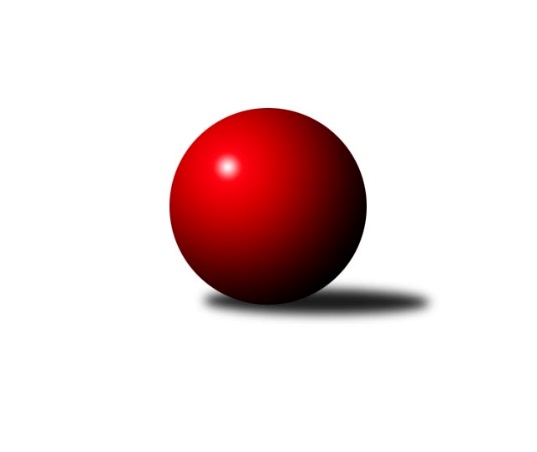 Č.10Ročník 2022/2023	26.11.2022Nejlepšího výkonu v tomto kole: 2899 dosáhlo družstvo: Loko Cheb A Západočeská divize 2022/2023Výsledky 10. kolaSouhrnný přehled výsledků:TJ Sokol Útvina	- Loko Cheb B 	10:6	2491:2452		26.11.TJ Lomnice B	- Kuželky Ji.Hazlov B	14:2	2576:2530		26.11.Loko Cheb A 	- TJ Jáchymov	14:2	2899:2679		26.11.TJ Sokol Zahořany 	- TJ Dobřany	12:4	2648:2607		26.11.Slovan K.Vary B	- TJ Havlovice 	13:3	2564:2513		26.11.Baník Stříbro	- Kuželky Holýšov B	6:10	2576:2597		26.11.Tabulka družstev:	1.	TJ Lomnice B	10	9	0	1	120 : 40 	 	 2591	18	2.	Slovan K.Vary B	10	7	1	2	97 : 63 	 	 2599	15	3.	Kuželky Holýšov B	10	7	0	3	108 : 52 	 	 2592	14	4.	TJ Sokol Útvina	10	5	1	4	85 : 75 	 	 2509	11	5.	TJ Sokol Zahořany	10	5	1	4	80 : 80 	 	 2599	11	6.	Loko Cheb B	10	5	0	5	94 : 66 	 	 2539	10	7.	TJ Dobřany	10	4	1	5	70 : 90 	 	 2545	9	8.	Loko Cheb A	10	4	0	6	75 : 85 	 	 2519	8	9.	Baník Stříbro	10	4	0	6	74 : 86 	 	 2468	8	10.	Kuželky Ji.Hazlov B	10	4	0	6	70 : 90 	 	 2584	8	11.	TJ Jáchymov	10	3	1	6	56 : 104 	 	 2576	7	12.	TJ Havlovice	10	0	1	9	31 : 129 	 	 2491	1Podrobné výsledky kola:	 TJ Sokol Útvina	2491	10:6	2452	Loko Cheb B 	Stanislav Veselý	 	 203 	 211 		414 	 0:2 	 421 	 	198 	 223		Miroslav Pivoňka	Jaroslav Dobiáš	 	 191 	 181 		372 	 2:0 	 359 	 	181 	 178		Lenka Pivoňková	Jiří Kubínek	 	 199 	 212 		411 	 2:0 	 396 	 	188 	 208		Jiří Jaroš	Vít Červenka	 	 220 	 214 		434 	 0:2 	 444 	 	215 	 229		Petr Rajlich	Vlastimil Hlavatý	 	 186 	 222 		408 	 0:2 	 428 	 	205 	 223		Dagmar Rajlichová	Václav Kříž ml.	 	 230 	 222 		452 	 2:0 	 404 	 	197 	 207		Adolf Klepáčekrozhodčí: Václav Kříž ml.Nejlepší výkon utkání: 452 - Václav Kříž ml.	 TJ Lomnice B	2576	14:2	2530	Kuželky Ji.Hazlov B	Lubomír Hromada	 	 214 	 221 		435 	 0:2 	 448 	 	229 	 219		Jana Komancová	Rudolf Štěpanovský	 	 194 	 189 		383 	 2:0 	 373 	 	181 	 192		Tomáš Tuček	Zuzana Kožíšková	 	 217 	 223 		440 	 2:0 	 431 	 	222 	 209		Kamil Bláha	Tereza Štursová	 	 231 	 213 		444 	 2:0 	 426 	 	211 	 215		Pavel Bránický	Lucie Vajdíková	 	 240 	 234 		474 	 2:0 	 456 	 	210 	 246		Michael Wittwar	Jiří Guba	 	 196 	 204 		400 	 2:0 	 396 	 	187 	 209		Pavel Repčíkrozhodčí: Jiří GubaNejlepší výkon utkání: 474 - Lucie Vajdíková	 Loko Cheb A 	2899	14:2	2679	TJ Jáchymov	Jiří Nováček	 	 246 	 265 		511 	 2:0 	 416 	 	212 	 204		Martin Kuchař	Jan Adam	 	 202 	 248 		450 	 2:0 	 437 	 	220 	 217		Stanislav Pelc	Hana Berkovcová	 	 214 	 246 		460 	 0:2 	 478 	 	252 	 226		Irena Živná	František Douša	 	 242 	 284 		526 	 2:0 	 472 	 	242 	 230		Dana Blaslová	Ladislav Lipták	 	 262 	 272 		534 	 2:0 	 469 	 	244 	 225		Miroslav Vlček	Zdeněk Eichler	 	 215 	 203 		418 	 2:0 	 407 	 	193 	 214		Jiří Šrekrozhodčí: Ladislav LiptákNejlepší výkon utkání: 534 - Ladislav Lipták	 TJ Sokol Zahořany 	2648	12:4	2607	TJ Dobřany	David Grössl	 	 214 	 234 		448 	 2:0 	 407 	 	200 	 207		Vojtěch Kořan	Petra Vařechová	 	 200 	 215 		415 	 0:2 	 448 	 	229 	 219		Michal Lohr	Anna Löffelmannová	 	 221 	 196 		417 	 0:2 	 440 	 	217 	 223		Marek Smetana	Jiří Zenefels	 	 207 	 229 		436 	 2:0 	 419 	 	192 	 227		Josef Dvořák	Tomáš Benda	 	 232 	 228 		460 	 2:0 	 449 	 	241 	 208		Marek Eisman	Radek Kutil	 	 247 	 225 		472 	 2:0 	 444 	 	227 	 217		Pavel Slouprozhodčí: Jiří ZenefelsNejlepší výkon utkání: 472 - Radek Kutil	 Slovan K.Vary B	2564	13:3	2513	TJ Havlovice 	Radek Cimbala	 	 225 	 222 		447 	 2:0 	 435 	 	207 	 228		Ivana Lukášová	Johannes Luster	 	 211 	 191 		402 	 1:1 	 402 	 	200 	 202		Petr Ziegler	Lukáš Holý	 	 224 	 227 		451 	 2:0 	 425 	 	210 	 215		Josef Nedoma	Marcel Toužimský	 	 220 	 183 		403 	 0:2 	 423 	 	223 	 200		Tomáš Vrba	Tomáš Beck ml.	 	 235 	 192 		427 	 2:0 	 405 	 	203 	 202		Miroslav Lukáš	Petr Beseda	 	 205 	 229 		434 	 2:0 	 423 	 	195 	 228		Pavel Pivoňkarozhodčí: Daniela StašováNejlepší výkon utkání: 451 - Lukáš Holý	 Baník Stříbro	2576	6:10	2597	Kuželky Holýšov B	Jan Vacikar	 	 201 	 236 		437 	 2:0 	 436 	 	232 	 204		Petr Ježek	David Junek	 	 232 	 215 		447 	 2:0 	 409 	 	207 	 202		Jakub Janouch	Pavel Treppesch	 	 215 	 190 		405 	 0:2 	 426 	 	212 	 214		Josef Vdovec	Jan Čech	 	 208 	 204 		412 	 0:2 	 489 	 	241 	 248		Michael Martínek	Pavel Basl	 	 232 	 192 		424 	 0:2 	 442 	 	250 	 192		Jan Laksar	Václav Loukotka	 	 236 	 215 		451 	 2:0 	 395 	 	211 	 184		Miroslav Martínekrozhodčí: Bernard VraniakNejlepší výkon utkání: 489 - Michael MartínekPořadí jednotlivců:	jméno hráče	družstvo	celkem	plné	dorážka	chyby	poměr kuž.	Maximum	1.	Ladislav Lipták 	Loko Cheb A 	459.43	309.7	149.7	1.9	5/5	(543)	2.	Jan Kříž 	TJ Sokol Útvina	458.85	310.2	148.7	2.8	4/5	(489)	3.	Petr Haken 	Kuželky Ji.Hazlov B	453.65	303.5	150.2	2.7	4/6	(483)	4.	František Douša 	Loko Cheb A 	451.40	299.8	151.6	3.9	5/5	(526)	5.	Petr Rajlich 	Loko Cheb B 	447.60	301.4	146.2	3.1	6/6	(498)	6.	Radek Cimbala 	Slovan K.Vary B	445.95	302.5	143.5	5.6	4/4	(466)	7.	Jiří Guba 	TJ Lomnice B	444.20	302.2	142.0	5.3	4/6	(474)	8.	Tereza Štursová 	TJ Lomnice B	443.56	298.3	145.3	4.4	5/6	(469)	9.	David Grössl 	TJ Sokol Zahořany 	443.50	306.0	137.5	5.6	5/5	(486)	10.	Petr Beseda 	Slovan K.Vary B	442.63	299.9	142.8	5.6	4/4	(471)	11.	Radek Kutil 	TJ Sokol Zahořany 	441.86	298.6	143.2	5.4	5/5	(480)	12.	Johannes Luster 	Slovan K.Vary B	441.00	302.3	138.7	5.8	3/4	(487)	13.	Irena Živná 	TJ Jáchymov	439.83	298.4	141.4	4.3	6/6	(481)	14.	Michal Lohr 	TJ Dobřany	439.00	293.9	145.1	4.9	5/7	(470)	15.	Václav Loukotka 	Baník Stříbro	438.40	302.4	136.0	4.8	5/5	(473)	16.	Michael Wittwar 	Kuželky Ji.Hazlov B	438.03	300.0	138.0	4.6	6/6	(472)	17.	Pavel Sloup 	TJ Dobřany	437.00	301.7	135.3	6.0	6/7	(444)	18.	Jan Čech 	Baník Stříbro	436.52	298.4	138.1	4.8	5/5	(491)	19.	Anna Löffelmannová 	TJ Sokol Zahořany 	436.30	298.7	137.6	4.5	5/5	(474)	20.	Jan Laksar 	Kuželky Holýšov B	435.83	297.8	138.1	4.8	6/6	(471)	21.	Jiří Zenefels 	TJ Sokol Zahořany 	435.02	295.0	140.0	4.7	5/5	(472)	22.	Lucie Vajdíková 	TJ Lomnice B	434.27	295.2	139.1	5.8	6/6	(480)	23.	Jana Komancová 	Kuželky Ji.Hazlov B	434.27	296.3	138.0	3.6	6/6	(449)	24.	Stanislav Pelc 	TJ Jáchymov	433.12	293.7	139.4	4.4	5/6	(469)	25.	Jan Vacikar 	Baník Stříbro	433.00	298.3	134.7	6.3	5/5	(491)	26.	Zuzana Kožíšková 	TJ Lomnice B	432.33	303.7	128.7	8.3	6/6	(461)	27.	Kamil Bláha 	Kuželky Ji.Hazlov B	431.90	298.3	133.6	6.6	6/6	(443)	28.	Dagmar Rajlichová 	Loko Cheb B 	431.88	292.3	139.6	3.3	6/6	(477)	29.	Daniela Stašová 	Slovan K.Vary B	431.25	303.3	128.0	8.1	4/4	(452)	30.	Pavel Pivoňka 	TJ Havlovice 	431.11	294.5	136.6	4.8	7/7	(460)	31.	Hubert Guba 	TJ Lomnice B	430.90	309.2	121.7	6.1	5/6	(452)	32.	Jan Myslík 	Kuželky Holýšov B	430.81	299.2	131.6	3.8	4/6	(454)	33.	Dana Blaslová 	TJ Jáchymov	430.16	296.2	134.0	7.4	5/6	(472)	34.	Marcel Toužimský 	Slovan K.Vary B	429.80	288.1	141.7	5.2	4/4	(464)	35.	Josef Vdovec 	Kuželky Holýšov B	429.33	288.5	140.9	3.3	5/6	(456)	36.	Pavel Repčík 	Kuželky Ji.Hazlov B	429.03	304.5	124.6	7.6	6/6	(463)	37.	Tomáš Benda 	TJ Sokol Zahořany 	428.16	293.3	134.8	6.5	5/5	(465)	38.	Jiří Šrek 	TJ Jáchymov	426.93	288.4	138.6	4.6	6/6	(473)	39.	Martin Kuchař 	TJ Jáchymov	426.60	295.2	131.4	7.5	6/6	(458)	40.	Marek Smetana 	TJ Dobřany	426.56	287.6	138.9	5.2	6/7	(446)	41.	Vojtěch Kořan 	TJ Dobřany	426.29	288.9	137.4	5.5	7/7	(464)	42.	Jakub Janouch 	Kuželky Holýšov B	425.46	303.3	122.1	9.5	6/6	(470)	43.	Miroslav Vlček 	TJ Jáchymov	425.33	297.1	128.2	7.2	6/6	(469)	44.	Václav Kříž  ml.	TJ Sokol Útvina	424.83	297.4	127.4	7.0	5/5	(471)	45.	Lukáš Holý 	Slovan K.Vary B	424.78	291.0	133.8	5.7	4/4	(459)	46.	Pavel Bránický 	Kuželky Ji.Hazlov B	423.07	292.0	131.1	6.5	6/6	(463)	47.	Rudolf Štěpanovský 	TJ Lomnice B	422.42	291.8	130.6	6.4	6/6	(447)	48.	Josef Nedoma 	TJ Havlovice 	422.40	303.8	118.6	8.4	5/7	(451)	49.	Jakub Růžička 	Loko Cheb B 	421.95	293.1	128.9	6.5	4/6	(468)	50.	Jiří Jaroš 	Loko Cheb B 	421.23	291.9	129.3	6.5	6/6	(470)	51.	Pavel Basl 	Baník Stříbro	420.12	290.4	129.7	7.2	5/5	(466)	52.	Petr Kučera 	TJ Dobřany	418.17	289.9	128.3	8.4	6/7	(467)	53.	Pavel Přerost 	TJ Lomnice B	416.40	295.0	121.4	5.8	5/6	(421)	54.	Vít Červenka 	TJ Sokol Útvina	416.13	292.0	124.2	7.2	4/5	(446)	55.	Petr Ježek 	Kuželky Holýšov B	415.44	289.3	126.1	9.9	4/6	(450)	56.	Lenka Pivoňková 	Loko Cheb B 	414.63	289.1	125.5	7.5	4/6	(493)	57.	Zdeněk Eichler 	Loko Cheb A 	414.27	290.6	123.7	7.1	5/5	(476)	58.	Tomáš Vrba 	TJ Havlovice 	413.71	288.3	125.4	7.9	7/7	(436)	59.	Ivana Lukášová 	TJ Havlovice 	413.61	292.2	121.4	8.5	6/7	(448)	60.	Miroslav Martínek 	Kuželky Holýšov B	412.25	287.0	125.3	9.4	5/6	(458)	61.	Hana Berkovcová 	Loko Cheb A 	411.16	288.2	123.0	6.6	5/5	(494)	62.	Josef Dvořák 	TJ Dobřany	410.86	283.6	127.3	6.9	7/7	(443)	63.	Vlastimil Hlavatý 	TJ Sokol Útvina	410.76	286.5	124.3	6.7	5/5	(445)	64.	Miroslav Pivoňka 	Loko Cheb B 	409.40	288.9	120.5	7.4	6/6	(449)	65.	Stanislav Veselý 	TJ Sokol Útvina	408.45	293.2	115.3	8.6	4/5	(424)	66.	Tomáš Beck  ml.	Slovan K.Vary B	407.17	287.3	119.9	7.5	3/4	(440)	67.	Pavel Schubert 	Loko Cheb A 	406.44	287.9	118.6	12.1	4/5	(465)	68.	Petr Ziegler 	TJ Havlovice 	404.50	283.5	121.0	9.0	6/7	(435)	69.	Miroslav Lukáš 	TJ Havlovice 	404.14	285.8	118.4	9.2	7/7	(463)	70.	Bernard Vraniak 	Baník Stříbro	404.10	282.0	122.1	7.6	4/5	(430)	71.	Jiří Kubínek 	TJ Sokol Útvina	399.96	278.3	121.7	6.8	4/5	(448)	72.	Jan Adam 	Loko Cheb A 	382.07	278.1	104.0	12.8	5/5	(499)		Jiří Nováček 	Loko Cheb B 	509.75	327.8	182.0	1.3	1/6	(517)		Michael Martínek 	Kuželky Holýšov B	474.00	312.3	161.7	1.7	3/6	(489)		Daniel Šeterle 	Kuželky Holýšov B	464.83	312.5	152.3	3.2	3/6	(483)		David Junek 	Baník Stříbro	445.00	296.5	148.5	3.0	1/5	(447)		Jakub Solfronk 	TJ Dobřany	440.00	299.0	141.0	3.0	1/7	(440)		Marek Eisman 	TJ Dobřany	438.67	298.3	140.3	4.3	3/7	(449)		Jaroslav Harančík 	Baník Stříbro	437.00	284.0	153.0	5.0	1/5	(437)		Jaroslav Páv 	Slovan K.Vary B	436.00	323.0	113.0	5.0	1/4	(436)		Martin Šubrt 	TJ Havlovice 	432.50	308.5	124.0	7.8	2/7	(434)		Jaroslav Kutil 	TJ Sokol Zahořany 	431.17	304.7	126.5	7.0	2/5	(438)		Milan Laksar 	Kuželky Holýšov B	431.00	311.0	120.0	8.0	1/6	(431)		Václav Hlaváč  ml.	Slovan K.Vary B	430.00	281.0	149.0	6.0	1/4	(430)		Jiří Šeda 	TJ Jáchymov	428.00	296.0	132.0	6.0	1/6	(428)		Ivana Nová 	TJ Jáchymov	428.00	305.0	123.0	8.0	1/6	(428)		Filip Kalina 	TJ Sokol Útvina	426.00	292.0	134.0	5.0	1/5	(426)		Lubomír Hromada 	TJ Lomnice B	423.50	292.5	131.0	5.5	1/6	(435)		Adolf Klepáček 	Loko Cheb B 	422.00	275.5	146.5	4.0	2/6	(440)		Josef Šnajdr 	TJ Dobřany	421.50	293.5	128.0	6.0	2/7	(426)		Pavel Treppesch 	Baník Stříbro	420.39	294.9	125.5	9.3	3/5	(442)		Luboš Špís 	TJ Dobřany	415.50	285.5	130.0	6.5	1/7	(422)		Jiří Rádl 	TJ Havlovice 	413.75	296.0	117.8	7.2	4/7	(459)		Stanislav Zoubek 	Baník Stříbro	412.00	296.0	116.0	12.0	1/5	(412)		Jiří Vácha 	Loko Cheb B 	411.67	289.7	122.0	9.0	3/6	(446)		Petra Vařechová 	TJ Sokol Zahořany 	411.33	300.6	110.7	11.6	3/5	(443)		Jiří Baloun 	TJ Dobřany	410.00	295.0	115.0	6.0	1/7	(410)		Jaroslav Dobiáš 	TJ Sokol Útvina	409.17	286.3	122.8	9.5	3/5	(424)		Jaroslav Stulík 	TJ Jáchymov	402.00	294.0	108.0	13.0	1/6	(402)		Vladimír Šraga 	Baník Stříbro	400.00	275.0	125.0	9.0	1/5	(400)		Iva Knesplová Koubková 	TJ Lomnice B	397.00	277.0	120.0	12.0	1/6	(397)		Eva Nováčková 	Loko Cheb B 	395.00	281.0	114.0	10.0	1/6	(395)		Miroslav Špoták 	TJ Havlovice 	393.00	288.0	105.0	9.0	1/7	(393)		Pavel Benčík 	Kuželky Ji.Hazlov B	379.00	269.0	110.0	12.0	1/6	(379)		Tomáš Tuček 	Kuželky Ji.Hazlov B	373.00	249.0	124.0	11.0	1/6	(373)		Jiří Čížek 	Loko Cheb A 	369.00	291.0	78.0	18.0	1/5	(369)		Ivan Rambousek 	Loko Cheb A 	361.00	264.0	97.0	20.0	1/5	(361)		Jiří Jelínek 	TJ Dobřany	343.00	271.0	72.0	19.0	1/7	(343)Sportovně technické informace:Starty náhradníků:registrační číslo	jméno a příjmení 	datum startu 	družstvo	číslo startu22420	Michael Martínek	26.11.2022	Kuželky Holýšov B	3x26675	Tomáš Tuček	26.11.2022	Kuželky Ji.Hazlov B	1x19507	David Junek	26.11.2022	Baník Stříbro	2x19410	Jiří Nováček	26.11.2022	Loko Cheb A 	4x19414	Adolf Klepáček	26.11.2022	Loko Cheb B 	3x16459	Ľubomír Hromada	26.11.2022	TJ Lomnice B	2x11220	Josef Nedoma	26.11.2022	TJ Havlovice 	5x24697	Marek Eisman	26.11.2022	TJ Dobřany	3x
Hráči dopsaní na soupisku:registrační číslo	jméno a příjmení 	datum startu 	družstvo	Program dalšího kola:11. kolo3.12.2022	so	9:00	TJ Lomnice B - Kuželky Holýšov B	3.12.2022	so	9:00	TJ Sokol Útvina - Kuželky Ji.Hazlov B	3.12.2022	so	9:00	TJ Dobřany - Loko Cheb B 	3.12.2022	so	9:00	Loko Cheb A  - Baník Stříbro	3.12.2022	so	11:30	Slovan K.Vary B - TJ Jáchymov	3.12.2022	so	14:00	TJ Sokol Zahořany  - TJ Havlovice 	Nejlepší šestka kola - absolutněNejlepší šestka kola - absolutněNejlepší šestka kola - absolutněNejlepší šestka kola - absolutněNejlepší šestka kola - dle průměru kuželenNejlepší šestka kola - dle průměru kuželenNejlepší šestka kola - dle průměru kuželenNejlepší šestka kola - dle průměru kuželenNejlepší šestka kola - dle průměru kuželenPočetJménoNázev týmuVýkonPočetJménoNázev týmuPrůměr (%)Výkon6xLadislav LiptákLoko Cheb A5347xLadislav LiptákLoko Cheb A117.825346xFrantišek DoušaLoko Cheb A5265xFrantišek DoušaLoko Cheb A116.055264xJiří NováčekLoko Cheb A5112xMichael MartínekHolýšov B114.784891xMichael MartínekHolýšov B4894xLucie VajdíkováLomnice B112.974742xIrena ŽivnáTJ Jáchymov4784xJiří NováčekLoko Cheb A112.745113xLucie VajdíkováLomnice B4743xRadek KutilSo.Zahořany109.98472